Topic – European ExpressClasses – 6,7,8Term –Autumn Drivers – Enquire, Engage, Enjoy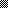 